Использование цифровой доски PADLET   как средство повышения мотивации к учебной деятельности младших школьников. Наиболее важной  и  актуальной   проблемой    школьного образования является повышение   мотивации обучающихся к учебной деятельности. Этот вопрос  волнует каждого педагога и  широко освещается. Мотив является источником деятельности и выполняет функцию побуждения. Ученые выяснили, что результаты деятельности человека на 20-30 % зависят от интеллекта, и на 70-80 %  от мотивов, поэтому  мотивировать ребенка нужно начинать с младшего школьного возраста, чтобы заложить  основу для умения и желания учиться. Одним из путей повышения мотивации младших школьников является включение обучающихся в  деятельность с помощью  современных  цифровых  технологий. В настоящее время число информационных и коммуникационных технологий  увеличивается.  Пользуются спросом и приобретают популярность различные сервисы, которые позволяют создавать ресурсы, использующиеся в учебных целях, как для работы на уроке, так и для самостоятельной работы учащихся во внеурочное время. Среди огромного числа  цифровых технологий  предлагаю рассмотреть онлайновый сервис «Padlet». В  работе  с детьми я  активно использую  цифровую доску  Padlet, основанную на компьютерной телекоммуникации, которую можно использовать для совместной деятельности в разных направлениях: учебно-познавательной, проектной, исследовательской,  творческой, игровой. Особенно,  хочу отметить, что цифровая доска Padlet является  незаменим помощником  в условиях дистанционного обучения. Ресурс  цифровой доски  позволяет  общаться и  сотрудничать  при помощи удалённых компьютеров. Доска  также хорошо подходит для работы в классе в качестве школьной доски, на которой можно разместить  задания. Обучающиеся в  любой  момент могут легко использовать, активировав тот или иной элемент, содержащий заранее подготовленную информацию. Padlet можно считать виртуальной доской или цифровой стеной, на которой можно хранить файлы. С помощью доски  можно  создавать проекты, проводить виртуальные экскурсии , мозговые штурмы, публикации , использовать для дифференцированного обучения детей и т.д.Считаю, что это самый эргономичный сервис по созданию виртуальных стен  для организации  продуктивного взаимодействия:  учитель - ученик, учитель - родитель, учитель – учитель.Детей и родителей мотивирует работать с  доской Padlet:Простой и удобный инструмент, с помощью  которого можно создавать  интерактивные « стены» разных форм и содержаний;Яркий и привлекательный  интерфейс;Дети могут писать комментарии, добавлять файлы (видео, звуковые, фото), задавать и отвечать на вопросы. Делиться самостоятельно на группы;Копировать, перечитывать, исправлять файлы;Незаменимый помощник  работы с детьми ОВЗ ( можно размещать задание  по уровню сложности, ребёнок может несколько раз перечитывать тот или  иной материал , рассматривать  иллюстрации , исправлять файлы и т.д.)             Использование  доски цифровой доски Padlet в проектной деятельности.Я широко использую  цифровую доску для  работы в проектной деятельности с младшими школьниками. До подготовительной работы собираю родителей на родительское собрание и подробно знакомлю и  рассказываю о принципах работы с доской Padlet.Подготовительная работа над проектом с помощью цифровой доски Padlet:1.  Дать информацию детям, родителям  по теме проекта;  2.Обсуждение проблемных вопросов;3. Распределение учащихся на группы;3.Повторение с  детьми инструкции “Правила безопасного поведения в Интернете”;4. Определение сроков и этапов работы над проектом работы учащихся;5. Подготовка необходимых печатных и электронных ресурсов для учащихся.С помощью цифровой доски дети принимали участие в проектах « Лесной корреспондент -Виталий Бианки» , Красная книга - Сахалинской области»,  « Русский язык- герой нашего времени»Почему были выбраны эти проекты?   Приоритетной целью  проектов является замотивировать детей читать книги, пробудить читательский интерес , воспитывать уважительное отношение к русскому языкуКак проходила  работа над проектом «Лесной корреспондент - Виталий Бианки»? Я с помощью  цифровой доски  формирую стену, согласно тематике проекта, в левом верхнем углу пишу тему, этап и сроки работы, выбираю фон для доски.  Дети и родители получают буклет с этапами  и сроками работы. В данном проекте  3 этапа. На первом  этапе происходит знакомство с биографией, творчеством, книгами Виталия Бианки, чтение книги « Лесная газета», просмотр  мультфильмов. Всю нужную информацию дети помещают на цифровую доску. На втором этапе дети создают карточки с вопросами  друг другу по результатам работы первого этапа. Ребёнок выбирает карточку и письменно отвечает на вопросы, ответы помещает на цифровой доске. На третьем этапе – выразительное  чтение  небольших текстов из книги « Лесная  газета» с размещение  голосового файла на цифровой доске. Потом возникла идея, дополнить звуковые файлы  картинками, которые соответствовали содержанию текста.  Совместно с ЦРБ ОТДЕЛ ЭРУДИТ создали цикл файлов « Живые картинки». А так же этот материал  опубликован  на сайте библиотеки. Такая подача  материала очень полезна для детей с ОВЗ, так как им трудно понять смысл прочитанного текста. Получается, что на уроке  ребёнок помогает ребёнку усвоить прочитанный материал.Ссылка на первый этапhttps://padlet.com/tvsmirnova70/padlet-pe80of3y946uiapuСсылка на второй этапhttps://padlet.com/tvsmirnova70/Bookmarks Ссылка на третий этапЖивые картинки « Последние ягоды»  В. Бианки ( название файла «Клюква»)https://cloud.mail.ru/public/t8TN/1MxQ75LHT Живые картинки « Живые кладовые» В. Бианки ( название файла « Осы»)https://cloud.mail.ru/public/aq8Y/NNAdwrgc2 Проект «Русский язык герой нашего времени»- творческий проект. Дети с родителями  представляли плакаты, стихи и т.д.  Совместно  с родителями  обсуждали сценарий  видео. Был снят видеоролик «Как говорить  правильно:  одеть или надеть?»Ссылка  на  видео  « Как говорить правильно:  одеть  или  надеть?»https://cloud.mail.ru/public/26Ud/3MkxS9KAqПроект « Красная книга Сахалинской области» - групповой проект. Защита проекта происходила в классе, весь материал был продемонстрирован с помощью  цифровой доски Padlet .Чтобы дети не были пассивными слушателями, они оценивали проектные   работы. Детям выдавались  оценочные листы с планом  и критериями  ответов.Проект « Красная книга Сахалинской области» (фото)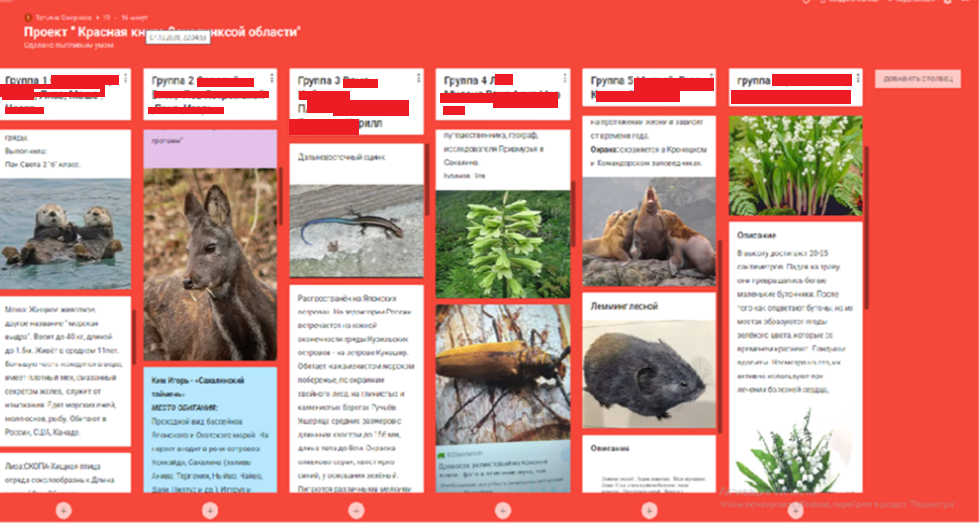 В проектной деятельности провожу работу не только  в цифровом формате, но  и  в традиционной форме. В проекте « Волшебные сказки В. Сутеева» защита  проходила  в виде создания интерактивной книги, которую совместно сделали  дети и родители. На заключительном этапе провели викторину и показали сценку « Под грибом». (фотографии прилагаются) Викторина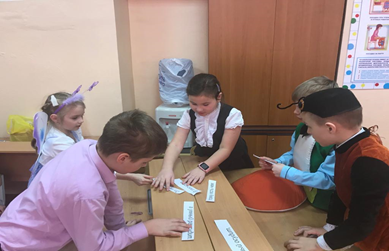 Защита проекта « Интерактивная книга»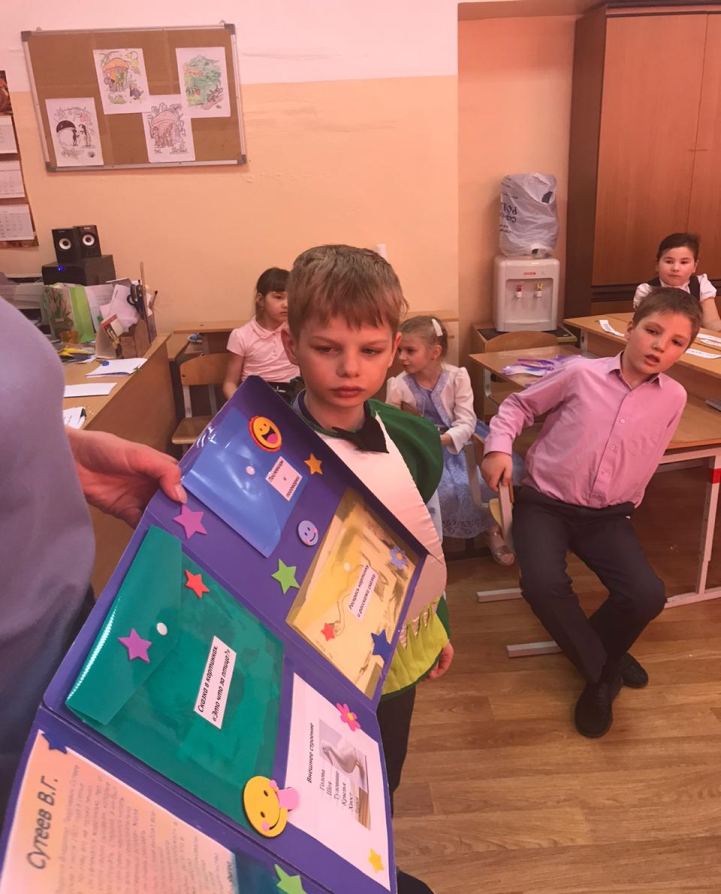 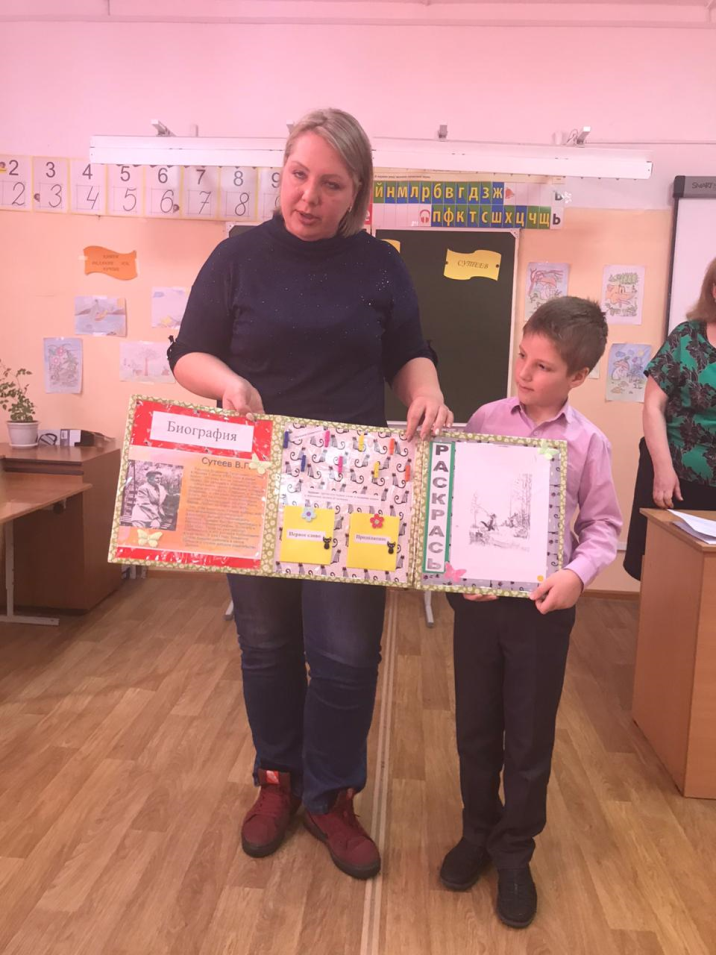 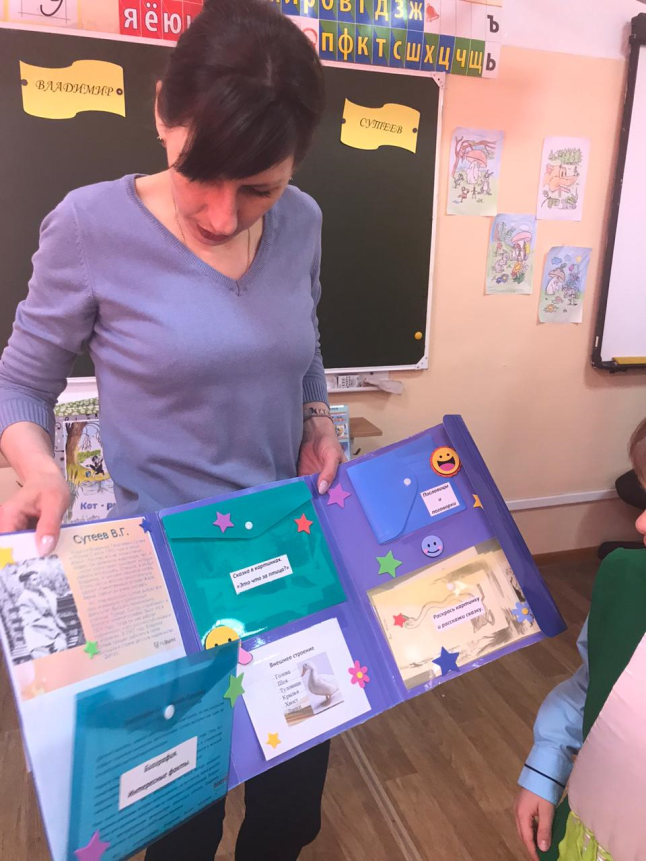 В конце статьи  хочу отметить, что  количество детей, принимающих участие в проектной деятельности  с помощью цифровой доски  Padlet,  составляет  85-100%. Цифровые  проекты  являются одним из эффективных средств организации продуктивной  деятельности у учащихся начальной школы. Такая форма  способствует формированию мотивации к учебной деятельности,  развитию ИКТ- компетенций, расширяет возможности урока в условиях реализации ФГОС, развивая различные виды метапредметных УУД.